Electronic Visit Verification (EVV) in Massachusetts: Stakeholder Dialogue Session #6Lifepath – Greenfield, MA, July 16, 2019Slide 2:Today’s AgendaEVV Overview & EVV Stakeholder Engagementhttps://www.mass.gov/info-details/electronic-visit-verification My Timesheet Topics for ReviewHigh Level Process WorkflowCures Act ComplianceReporting FunctionalitiesFuture Dialogue SessionsSlide 3:Terms Used in Today’s SessionAlternate EVV or Alt. EVV – Refers to EVV systems used by provider agencies that are NOT the MyTimesheet EVV System.  These are “Alternative” EVV systems.Data Aggregator – System that combines or “aggregates” EVV data from provider agencies.  Provider agencies using Alt. EVV systems will send their EVV data to Optum’s data aggregator.  MyTimesheet data will also flow into the data aggregator. MyTimesheet – Optum’s EVV system that can be used by provider agencies to collect EVV data.Optum – Vendor that EOHHS selected to provide the MyTimesheet & Data Aggregator EVV Systems.Slide 4:Objective of Dialogue SessionsObtain feedback from provider agencies on different aspects of EVVEnsure that EOHHS and Optum are on the right track before system is developed and plans are finalizedMake system or policy changes based on additional review from feedback Hear from providers across the Commonwealth and engage as partnersEngage with all stakeholders across the Commonwealth, not just those who are located in Metro-BostonFacilitate relationships between EOHHS, Optum, EOEA and provider agenciesAddress a broad range of topicsNot all stakeholders will be able to attend all sessions but format should allow all stakeholders to attend at least one sessionSupplement with other modes of education and inputSlide 5:21st Century Cures Act mandates EVV useElectronic Visit Verification (EVV) refers to the technology a worker uses during a home visit to capture information about the services providedThe 21st Century Cures Act (federal law) requires EVV for the following Medicaid services:Personal care by 1/1/2020Home health by 1/1/2023EVV is required for Medicaid services but EOEA will be requiring it for EOEA Non-Medicaid services as wellEVV use is not required for organizations that provide only companion services and/or only adult day servicesSlide 6:Massachusetts’ goals for EVV implementationEffective Compliance:  Provide an EVV system that complies with federal Medicaid requirements, minimizes burden on users, and does not disrupt the provision of servicesEfficiency:  Reduce administrative burden of paper timesheetsProgram Integrity: Reduce billing errors and unauthorized spendingSlide 7: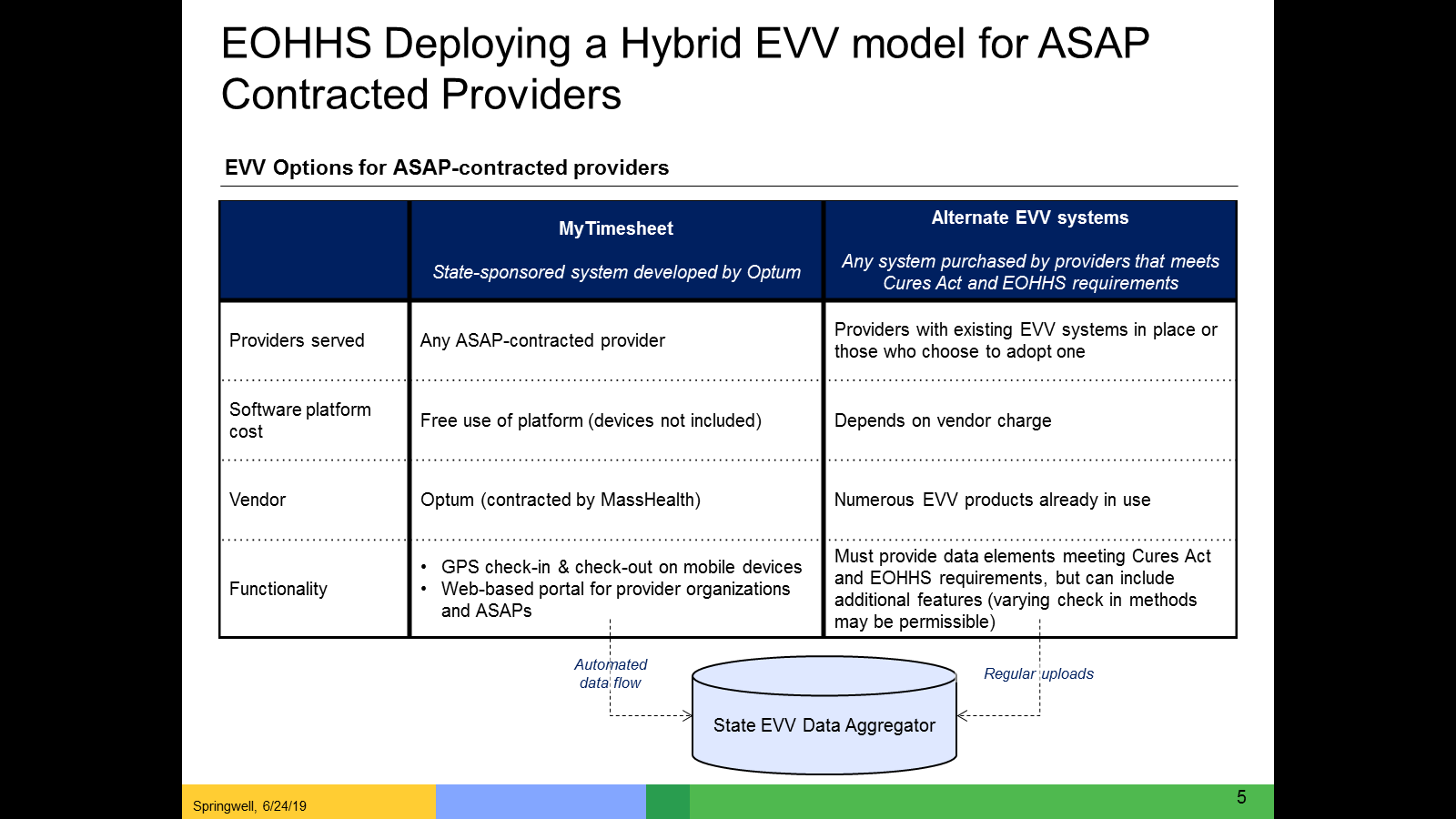 Slide 8: EVV Estimated Timeline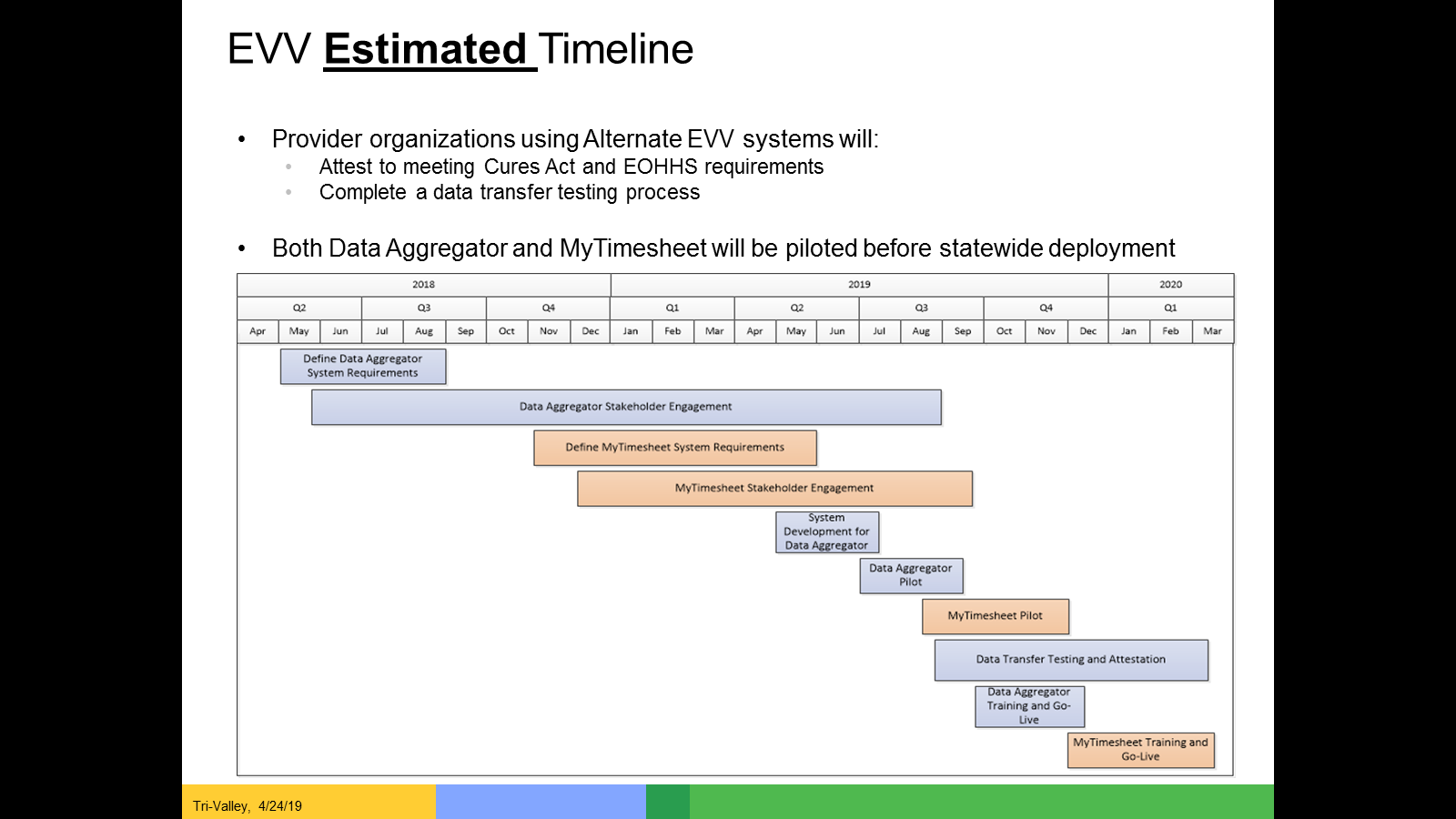 Slide 9: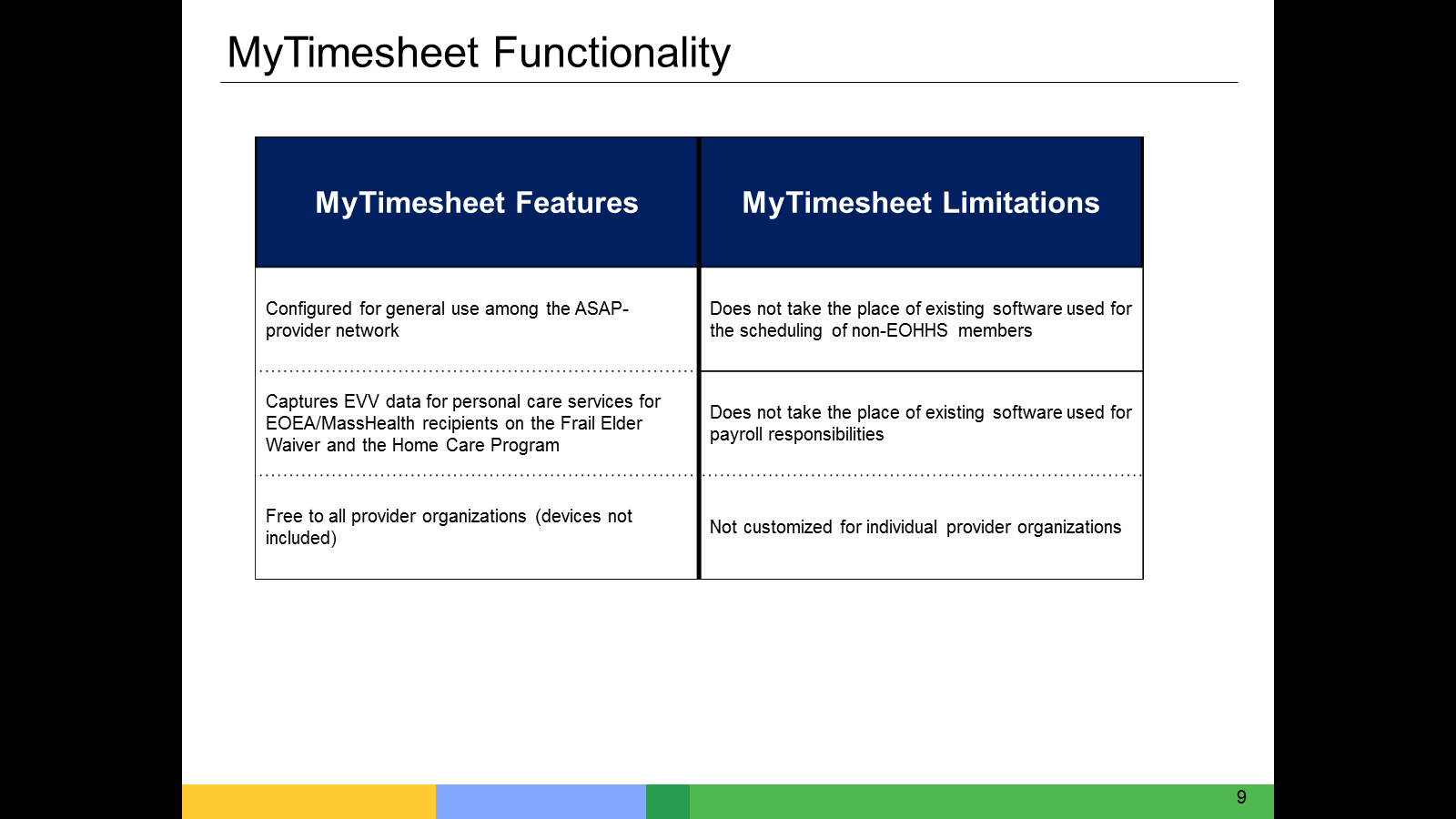 Slide 10:EVV Overview – MyTimesheet Slide 11: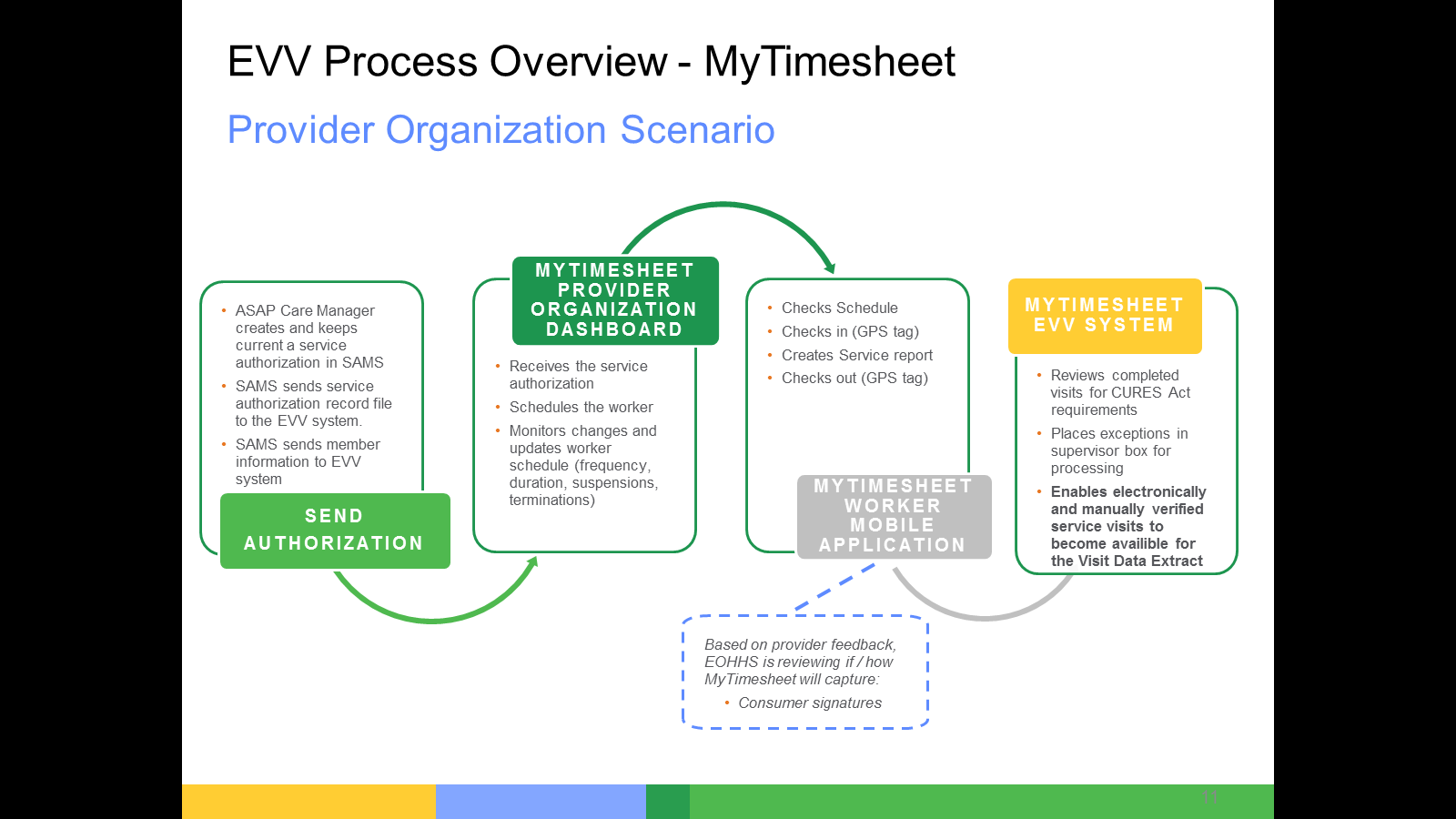 Slide 12: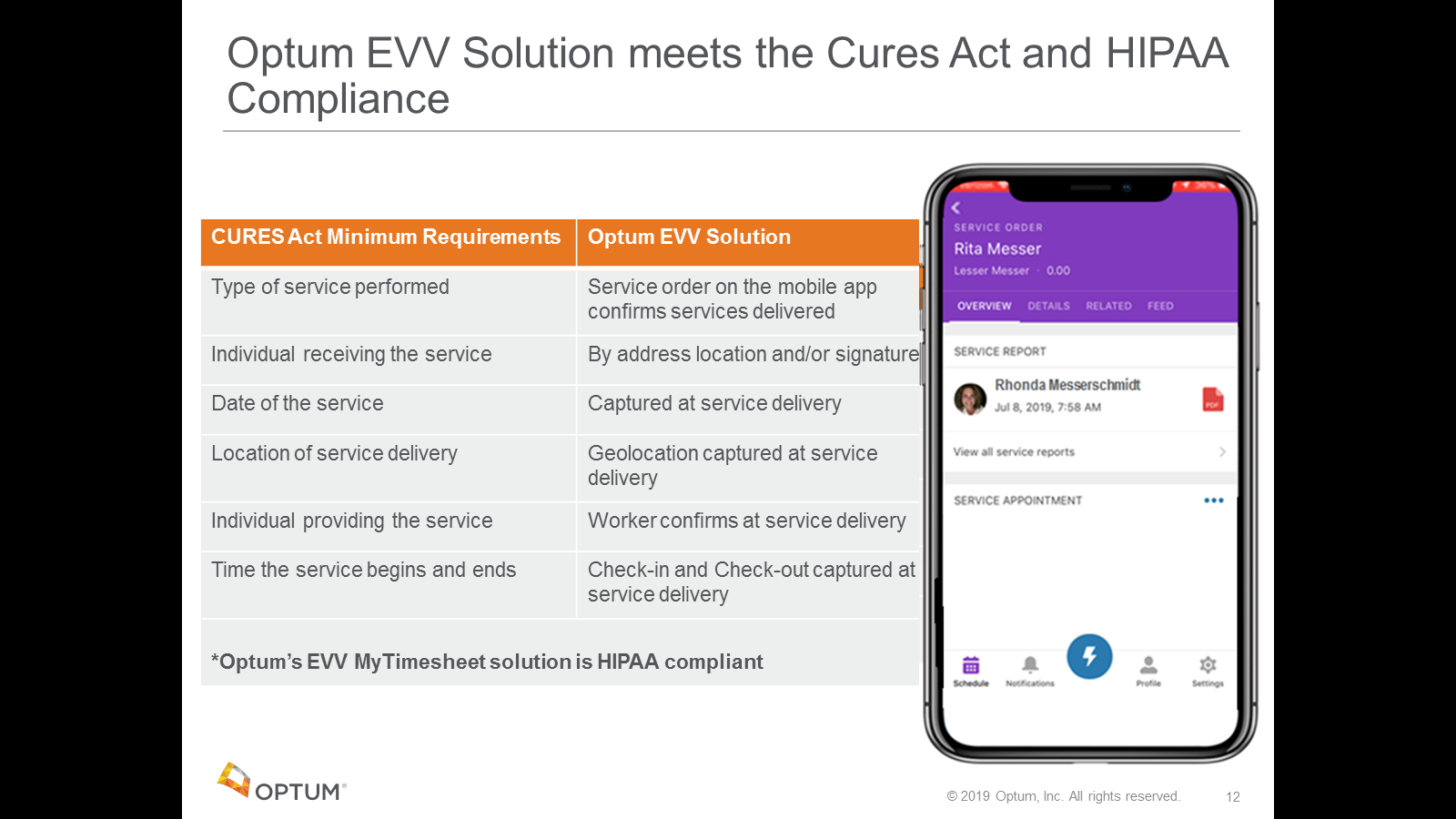 Slide 13: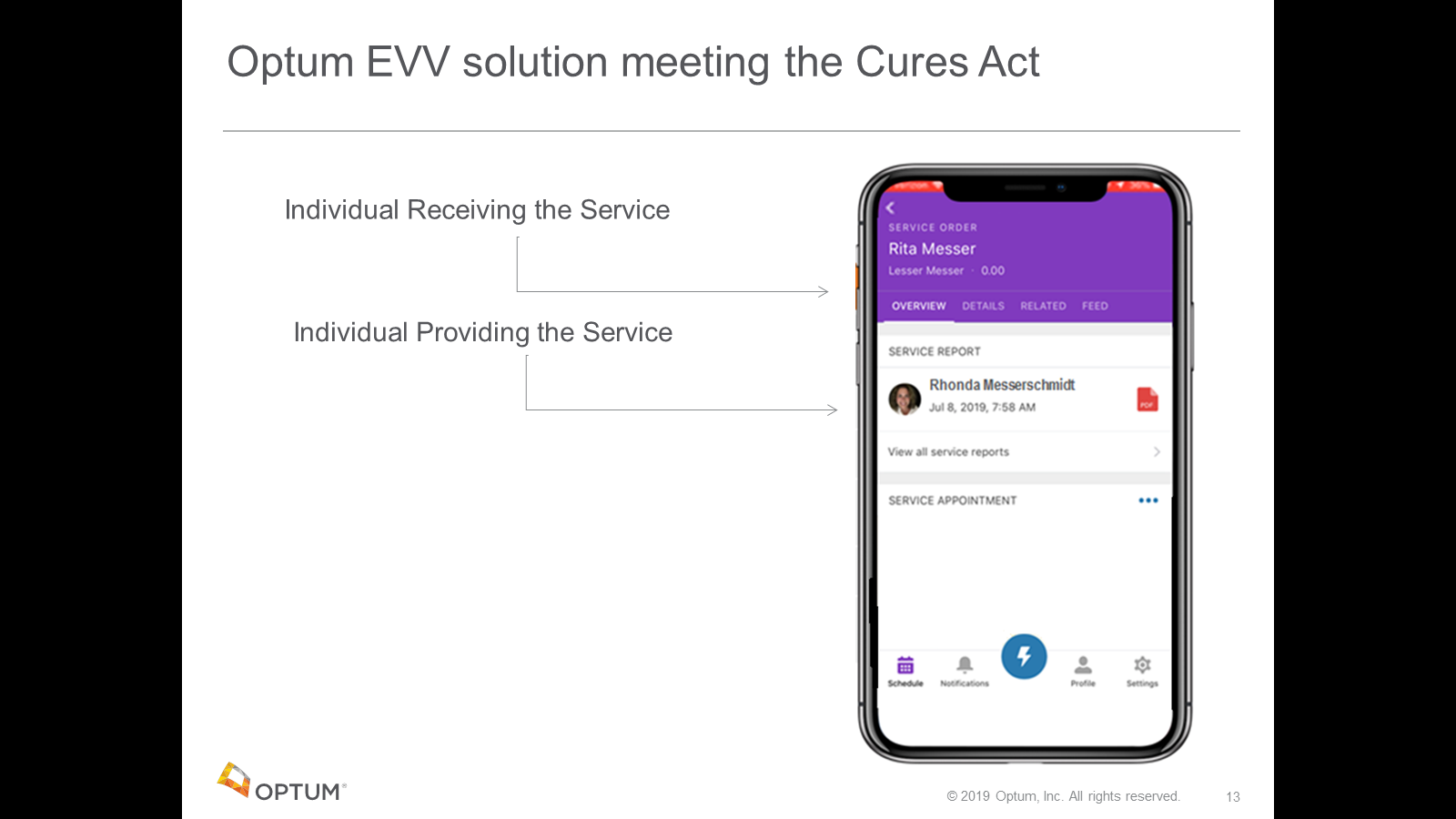 Slide 14: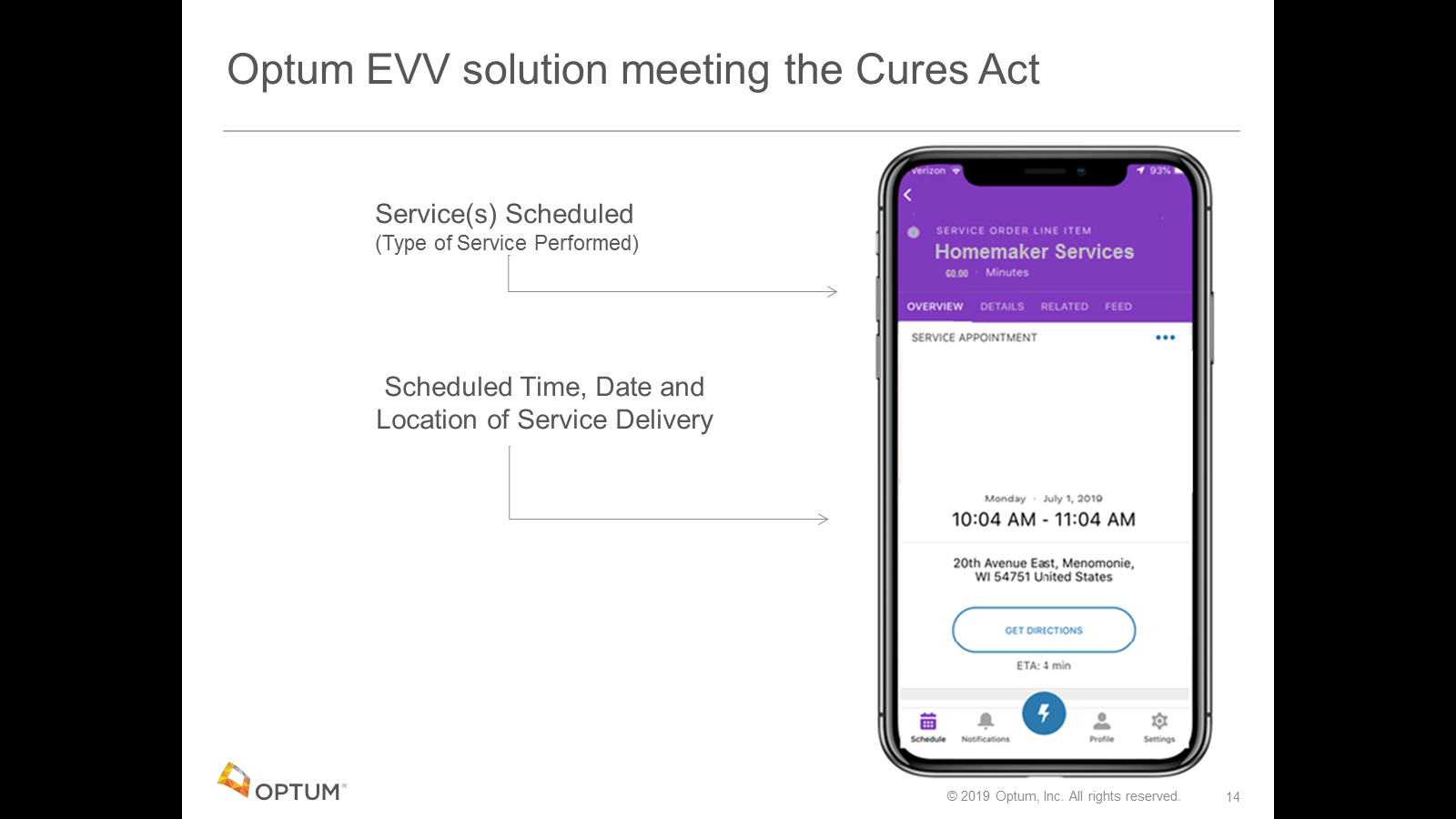 Slide 15: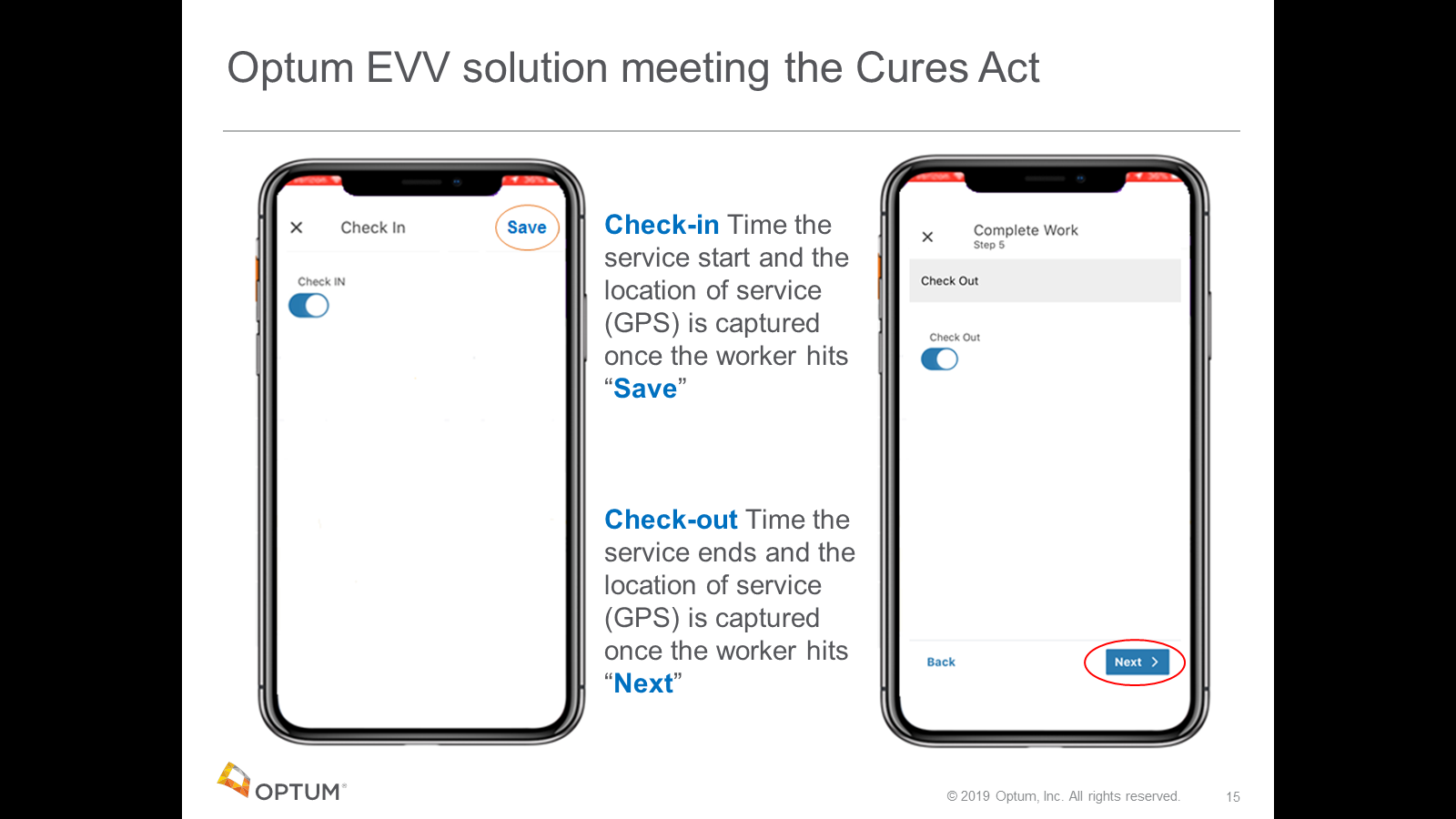 Slide 16:EVV Overview – ReportingSlide 17: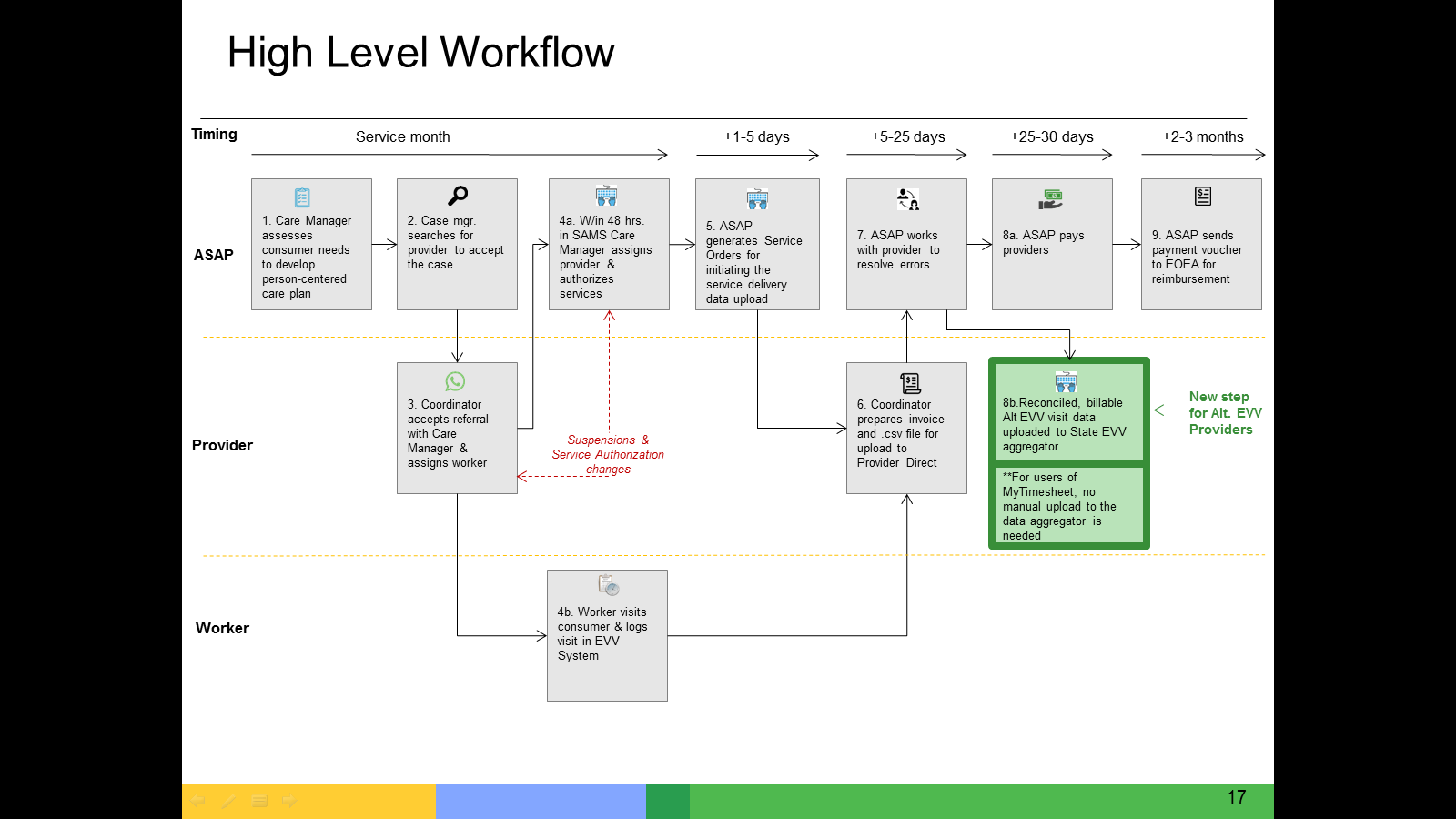 Slide 18: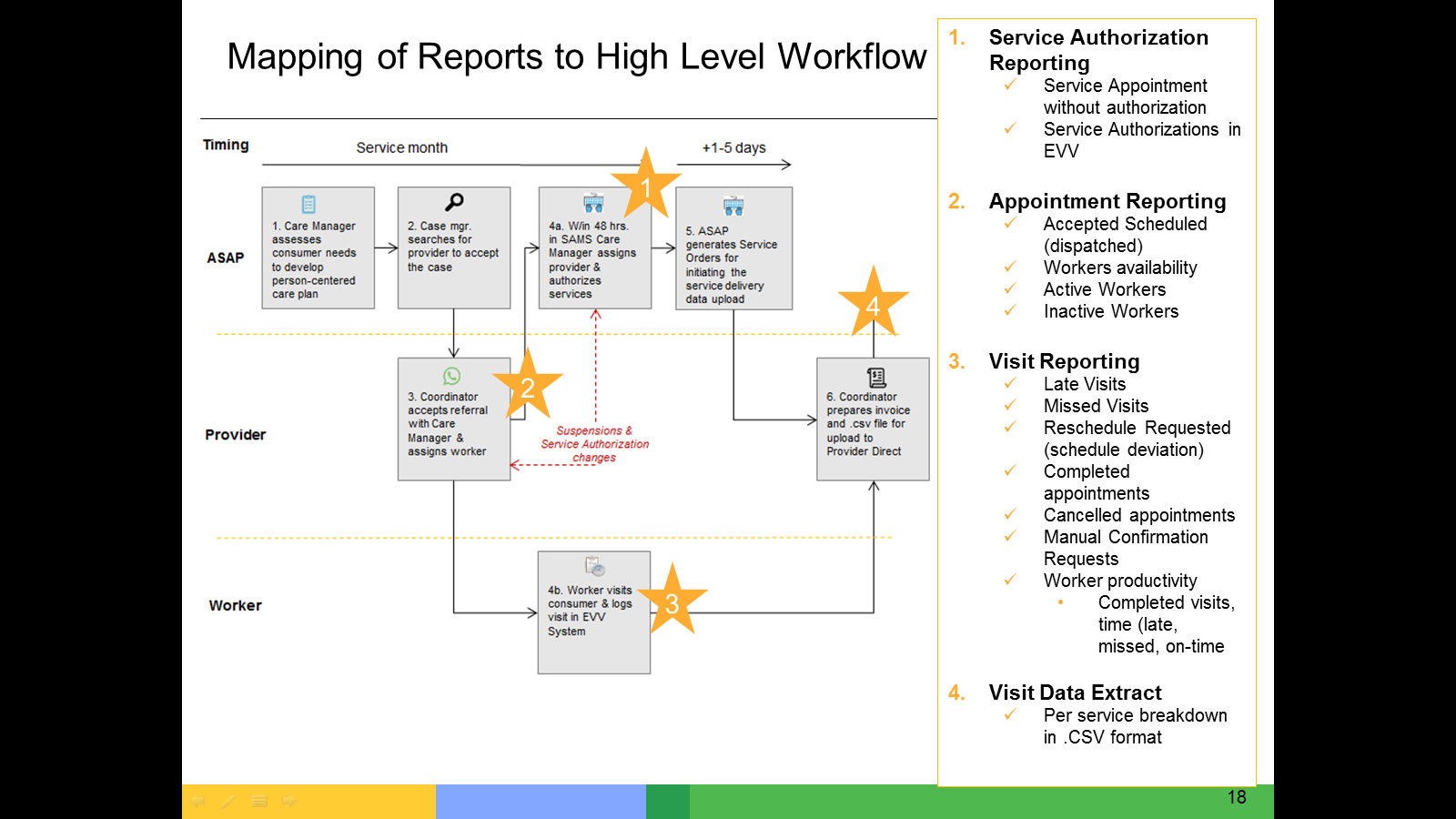 Slide 19: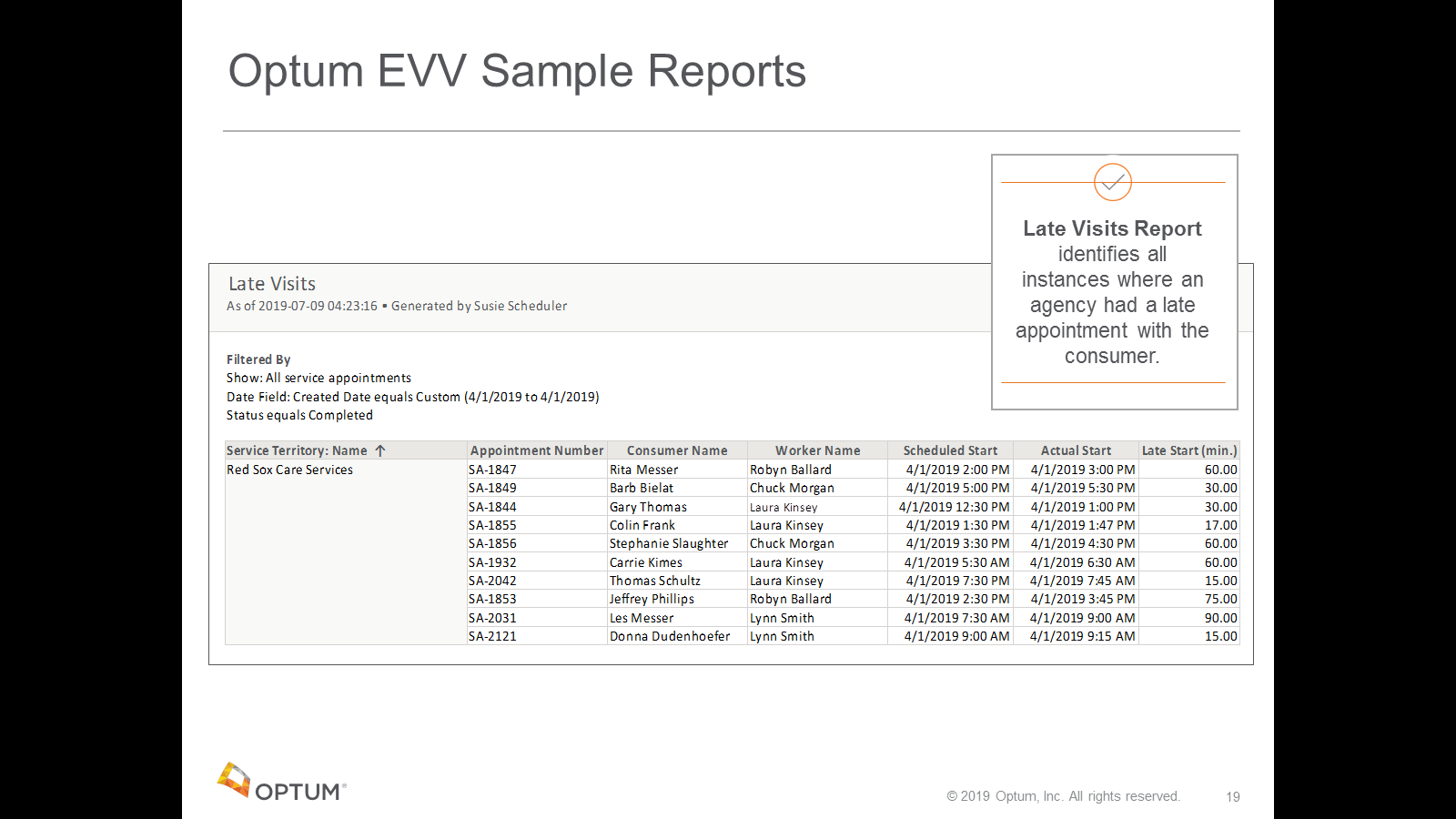 Slide 20: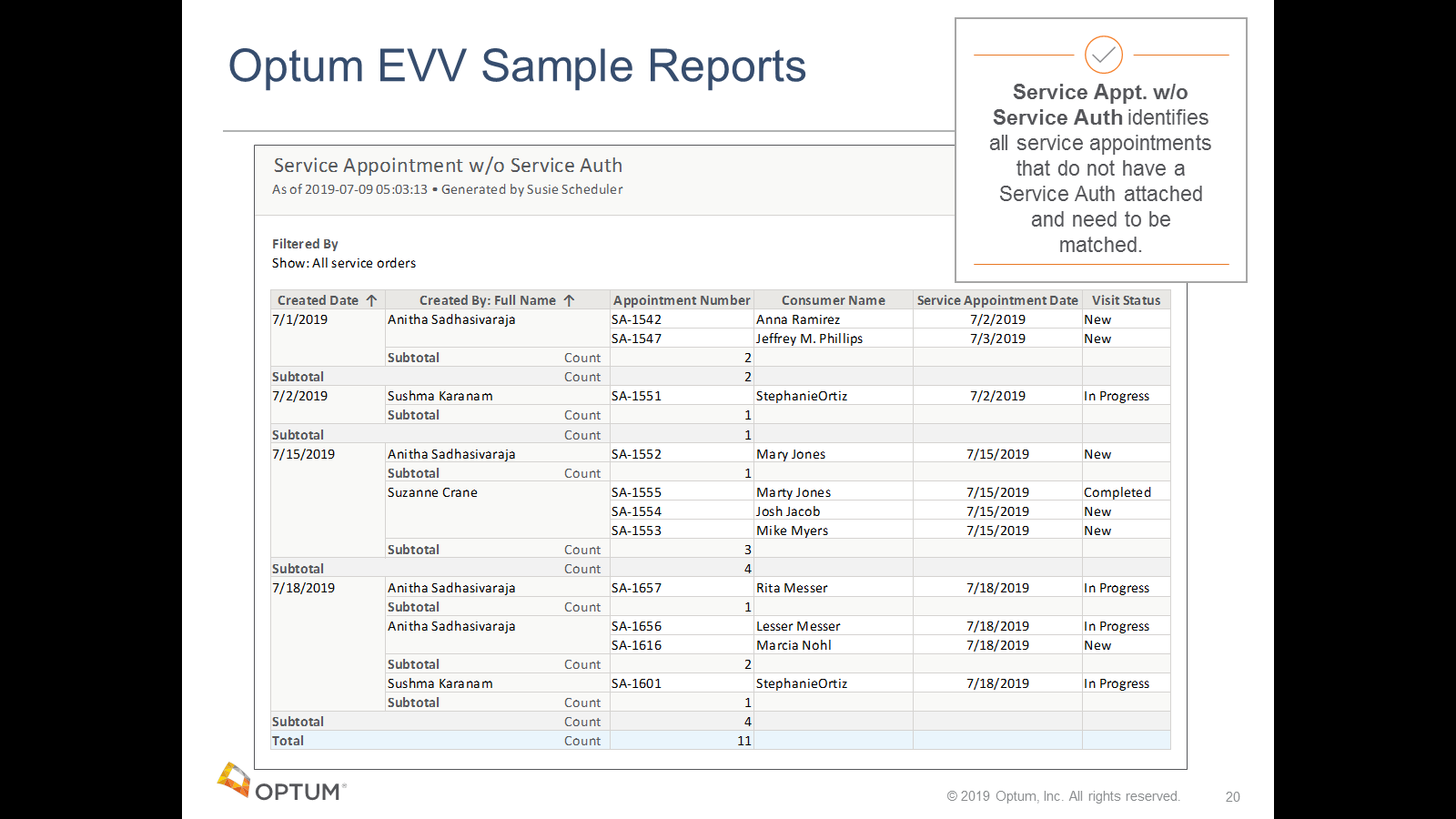 Slide 21: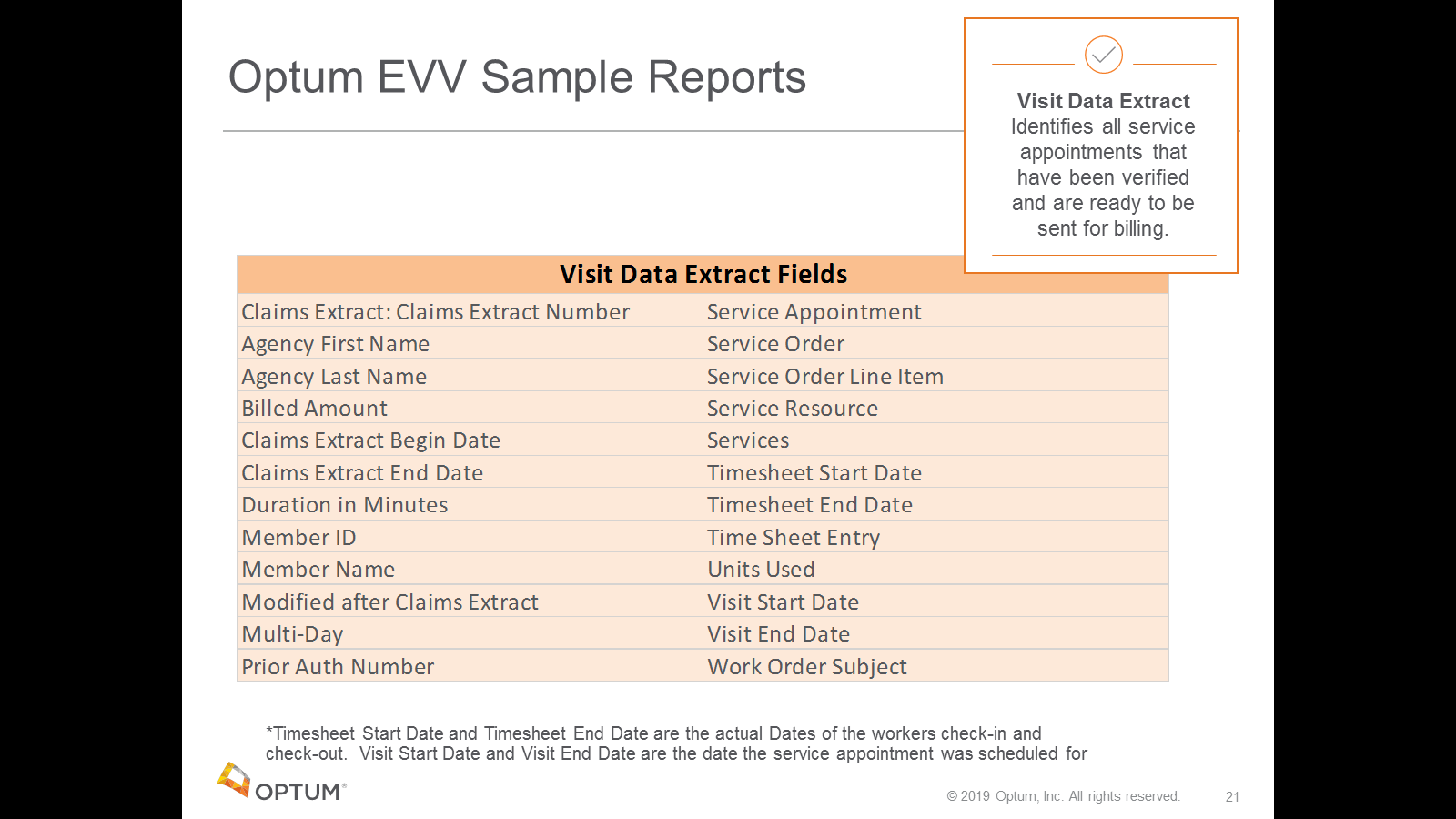 